Керуючись статтею 25 Закону України «Про місцеве самоврядування в Україні», з метою звернення уваги міжнародної спільноти на неприпустимість допущення спортсменів із російської федерації та республіки білорусь до участі в Олімпійських іграх, Сумська міська радаВИРІШИЛА:1.	Направити звернення до Міжнародного олімпійського комітету щодо недопущення до участі в Олімпійських іграх спортсменів із російської федерації та республіки білорусь, згідно з додатком до цього рішення.2.	Оприлюднити це рішення в установленому порядку.3.	Організацію виконання даного рішення покласти на заступника міського голови згідно з розподілу обов’язків.Сумський міський голова			 		    Олександр ЛИСЕНКОВиконавець: Олег РЄЗНІК        Звернення Сумської міської ради до Міжнародного олімпійського комітету щодо недопущення до участі в Олімпійських іграх спортсменів із російської федерації та республіки білорусьЗвертаємось від імені Сумської міської ради з проханням доєднатись до важливої боротьби за збереження олімпійського духу та чистоти спорту! 24 лютого 2022 року російська федерація почала широкомасштабне вторгнення в Україну. Значна частина Сумської області була окупована з перших днів. Країна втратила вже більше 200 спортсменів та тренерів, серед яких є представники Сумщини. Згадаймо кожного, хто віддав своє життя:Кулик Олександр Васильович – директор комплексної дитячо-юнацької спортивної школи «Україна»  профспілкової організації  ПАТ «Сумбуд», заслужений тренер України, перший тренер переможця 24-х літніх Олімпійських ігор з велоспорту у Сеулі 1988 року Олександра Кириченка;Одінцов Олександр – вихованець відділення панкратіону дитячо-юнацької спортивної школи «Спартаківець» м. Суми, майстер спорту України, бронзовий призер чемпіонату світу, неодноразовий переможець та призер чемпіонатів України; Прийменко Артем – вихованець відділення самбо міського комунального закладу дитячо-юнацька спортивна школа «Суми», кандидат у майстри  спорту України, неодноразовий чемпіон України; Бондаренко Денис – гравець футбольної команди «Агро» села Стецківка;Проневич Сергій Іванович - тренер-викладач з легкої атлетики спортивний клуб "Олімпієць" с. Боромля; Шацький Валерій Дмитрович тренер з баскетболу СК "Академія спорту" м. Тростянець; Дмітрієв Андрій - майстер спорту України зі стронгмену та пауерліфтингу; Пінчук Едуард Іванович - директор Сумського обласного центру відпочинку, оздоровлення, туризму та військово-патріотичного виховання. Більшість втратили стабільне життя та можливість займатись улюбленою справою. Понад 320 спортивних споруд — знищено або зруйновано. Разом з цими подіями, у світовій спільноті активно розпочалось обговорення питання щодо можливості участі російських та білоруських спортсменів у міжнародних змаганнях. Сумська область завжди славилась видатними олімпійцями. Спортсмени з Сумщини 58 разів брали участь у 17 Олімпіадах. Володимир Степанович Голубничий – дворазовий олімпійський чемпіон, багаторазовий чемпіон та призер чемпіонатів Світу та Європи з легкої атлетики, член Зали Слави Міжнародної Асоціації легкоатлетичних федерацій. Володимир Петрович Куц – дворазовий олімпійський чемпіон, багаторазовий рекордсмен Світу з легкої атлетики. Біатлоністки сестри Семеренко – олімпійські чемпіонки, чемпіонки та призерки чемпіонатів Світу та Євпропи. Олена Юріївна Петрова – срібна призерка олімпійських ігор, чемпіонка та призерка чемпіонатів Світу та Європи з біатлону, має нагороду орден «За заслуги» третього ступеня. Олександр Максимович Шапаренко – веслувальник, байдарочник, дворазовий олімпійський чемпіон, багаторазовий чемпіон та призер чемпіонатів Світу та Європи. Таких прикладів дуже багато!Сумська міська рада представляє інтереси всіх сумчан, серед яких є Переможці, Призери та учасники Олімпійський ігор у різних видах спорту. У Сумах велика кількість спортсменів обурені цим рішенням і, представляючи та захищаючи їх інтереси, просимо не допускати російських та білоруських атлетів до участі в Олімпійських іграх 2024 року. Ми дякуємо кожному атлету, хто підтримав нас і висловив свою стійку позицію, а саме: поки йде війна – російські та білоруські спортсмени не повинні брати участь у міжнародних змаганнях у будь-якому статусі.Ми звертаємось до Міжнародного олімпійського комітету і закликаємо підтримати Україну, українських спортсменів та разом виступити на захист фундаментальних олімпійських цінностей! Голос кожного має бути почутий!Сумський міський голова					Олександр ЛИСЕНКОВиконавець: Олег РЄЗНІК        СУМСЬКА МІСЬКА РАДАVІIІ СКЛИКАННЯ XXXVІІ СЕСІЯРІШЕННЯПро звернення Сумської міської ради до Міжнародного олімпійського комітету щодо недопущення до участі в Олімпійських іграх спортсменів із російської федерації та республіки білорусьДодатокдо рішення Сумської міської ради «Про звернення Сумської міської ради до Міжнародного олімпійського комітету щодо недопущення до участі в Олімпійських іграх спортсменів із російської федерації та республіки білорусь»від 23 лютого 2023 року № 3552 - МР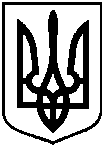 